425052, РМЭ, Звениговский район, с. Исменцы, ул. Молодежная, д.5телефон (8 83645) 6-43-48 эл. адрес ismenzy@yandex.ru№92                                                                                                17 июля 2023 годаО внесении изменений в постановление администрации МО «Исменецкое сельское поселение» от 19.03.2019 № 40 «Об	утверждении муниципальной программы муниципального образования «Исменецкое сельское поселение» «Формирование современной городской среды на 2018-2024 годы» В соответствии со статьей 16 Федерального закона от 6 октября 2003 г. № 131-ФЗ «Об общих принципах организации местного самоуправления в Российской Федерации», постановлением Правительства Российской Федерации от 10 февраля 2017 г. № 169 «Об утверждении Правил предоставления и распределения субсидий из федерального бюджета бюджетам субъектов Российской Федерации на поддержку государственных программ субъектов Российской Федерации и муниципальных программ формирования современной городской среды», Исменецкая сельская администрацияПОСТАНОВЛЯЕТ: Внести в постановление администрации МО «Исменецкое сельское поселение» от 19.03.2019 № 40 «Об	утверждении муниципальной программы муниципального образования «Исменецкое сельское поселение» «Формирование современной городской среды на 2018-2024 годы» (далее –Постановление, Муниципальная программа) следующие изменения:1.1. Раздел 7 Муниципальной программы изложить в новой редакции:«7. Объем финансовых потребностей на реализацию мероприятий ПрограммыДля реализации намеченных программных мероприятий планируется финансирование из средств: федерального, республиканского и местного бюджетов, а также средства из внебюджетных источников.Достижение поставленных целей и задач невозможно без финансового обеспечения. На реализацию мероприятий муниципальной программы планируется выделение средств в объеме 1 192 163 руб. в том числе в разрезе источников:1.2. Приложение 1 Муниципальной программы изложить в новой редакции:«Приложение 1к Муниципальной программемуниципального образования «Исменецкое сельское поселение» «Формирование современной городской среды на 2018-2024 годы»  Сведенияо показателях (индикаторах) муниципальной программы муниципального образования «Исменецкое сельское поселение» «Формирование современной городской среды на 2018-2024 годы»  »;1.3. Приложение 4 Муниципальной программы изложить в новой редакции:«Приложение 4к Муниципальной программемуниципального образования «Исменецкое сельское поселение» «Формирование современной городской среды на 2018-2024 годы»  »;1.4. Приложение 7 Муниципальной программы изложить в новой редакции: «Приложение 7
                                                                         к Муниципальной программе муниципального образования «Исменецкое сельское поселение» «Формирование современной городской среды на 2018-2024 годы»  Адресный перечень дворовых территорий, нуждающихся в благоустройстве и подлежащих благоустройству в период с 2018- 2024 годы по Исменецкому сельскому поселению1.5. Приложение 8 Муниципальной программы изложить в новой редакции:«Приложение 8
                                                                         к муниципальной программе муниципального образования «Исменецкое сельское поселение» «Формирование современной городской среды на 2018-2024 годы»  Адресный перечень общественных территорий,нуждающихся в благоустройстве в период с 2022- 2024 годыКонтроль за исполнением данного постановления оставляю за собой.Настоящее Постановление подлежит обнародованию и размещению на  официальном сайте Администрации Звениговского муниципального района в информационно-телекоммуникационной сети «Интернет» -   www.admzven.ru.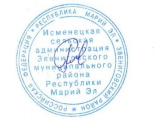 Глава  Исменецкой сельской  администрации                                                                    Г.П. ГероеваМАРИЙ ЭЛ РЕСПУБЛИКЫСЕЗВЕНИГОВО МУНИЦИПАЛРАЙОНЫН ИСМЕНЦА ЯЛ КУНДЕМ АДМИНИСТРАЦИЙЖЕПУНЧАЛИСМЕНЕЦКАЯ СЕЛЬСКАЯАДМИНИСТРАЦИЯЗВЕНИГОВСКОГО МУНИЦИПАЛЬНОГО РАЙОНАРЕСПУБЛИКИ МАРИЙ ЭЛПОСТАНОВЛЕНИЕ№ п/пНаименование мероприятия, источник финансирования	2018 год, руб.2019 год, руб.2020 год, руб.2021 год, руб.2022 год, руб.2023 год, руб.2024 год, руб.Программа, всего:Программа, всего:129251,79184834,36174652,20174702,0159053,93158674,56184834,361Федеральный бюджет 109574,88166375,93157209,68149910,75147767,47138189.76153281,942Бюджет Республики Марий Эл  9528,323395,433208,523059,403015,662820,203128,203Бюджет муниципального образования «Исменецкое сельское поселение»  6268,599369885311531,858270,8017664,6028424,224Внебюджетный источник (при условии поступлений средств из внебюджетных источников)38805694538110200,0000№Наименование показателя (индикатора)Единица измеренияЗначения показателейЗначения показателейЗначения показателейЗначения показателейЗначения показателейЗначения показателейЗначения показателей№Наименование показателя (индикатора)Единица измерения..2020г.2021г.2022г.2023г.2024г.1.Количество отремонтированных дворовых территорийдворов1111--2.Площадь отремонтированных дворовых проездовкв.м.288194200---3.Протяженность отремонтированных палисадниковп.м.------4.Установлено скамеек/урн на дворовых территорияхшт./шт.---9/9--5.Оборудовано детских игровых площадок на дворовых территорияхшт.------6.Оборудовано спортивных площадок на дворовых территорияхшт.------7.Установлено светильников уличного освещения на дворовых территорияхшт.---4--8.Площадь оборудованных стоянок автотранспорта на дворовых территорияхкв.м.------9.Обустроено территорий общего пользованияшт.----1110.Площадь благоустроенных территорий общего пользованиякв.м.----143265,111.Установлено скамеек/урн на территориях общего пользованияшт.------12.Оборудовано детских игровых площадок на территориях общего пользованияшт.------13.Оборудовано спортивных площадок на территориях общего пользованияшт.------Ресурсное обеспечение муниципальной программы за счет всех источников финансирования с расшифровкой по главным распорядителям средств  бюджета, целевым программам на 2018-2024 годы №Наименование дворовыхтерриторий, подлежащих благоустройствуОбщая площадь территории кв.м.Срок реализации, годОтветственный исполнитель1Благоустройство дворовой территории многоквартирного  дома  №1 с. Исменцы ул. Молодежная, ремонт дворового проезда2882018Администрация Исменецкого сельского поселения2Благоустройство дворовой территории многоквартирного дома №2 с. Исменцы ул. Молодежная, ремонт дворового проезда1942019Администрация Исменецкого сельского поселения3Благоустройство дворовой территории многоквартирного дома №3 с. Исменцы ул. Молодежная,  ремонт дворового проезда2002020Исменецкая сельская администрация4Благоустройство дворовой территории многоквартирных домов № 1,2,3 с. Исменцы ул. Молодежная, установка скамеек, установка урн, обеспечение освещения дворовой территории38382021Исменецкая сельская администрация№ п/пНаименование территорииНаименование территорииНаименование территорииПлощадь территории, кв.м.202220222022202220221.1.Благоустройство общественной территории на улице Молодежная около дома 5 села Исменцы 14314320232023202320232023  2.Благоустройство общественной территории на улице Молодежная около дома 5 села Исменцы (2этап)Благоустройство общественной территории на улице Молодежная около дома 5 села Исменцы (2этап)Благоустройство общественной территории на улице Молодежная около дома 5 села Исменцы (2этап)265,1202420242024202420243.Благоустройство общественной территории в селе Исменцы на улице Молодежная около дома 4 Благоустройство общественной территории в селе Исменцы на улице Молодежная около дома 4 Благоустройство общественной территории в селе Исменцы на улице Молодежная около дома 4 91,55